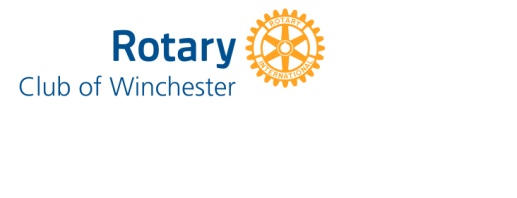  The Rotary Club of Winchester Charitable Fund, Inc. Scholarship ApplicationRotary is an International charitable organization comprised of professional and business leaders whose goals are humanitarian service, high ethical standards and the promotion of goodwill and peace around the world. The motto of Rotary is “Service Above Self”. The Winchester Rotary Club has served the Town of Winchester since it was officially chartered on April 28, 1927.The Winchester Rotary Scholarship Fund was established with a bequest from the estate of Charles C. Parkhurst, a Rotarian and longtime resident of Winchester.  A second Scholarship Fund was created by Rotarian Betty Chefalo in memory of her husband, Harry Chefalo who was a distinguished Rotarian for 64 years and also served on many boards and committees in the Town of Winchester.  A third Scholarship Fund was added in the names of John and Mary Murphy with a grant from the John and Mary Murphy Foundation.  John was a member of the Rotary Club of Winchester for 32 years.  Their lives and accomplishments exemplified Rotary's motto of "Service Above Self".Eligibility RequirementsApplicant must be a Winchester resident, graduating senior of an accredited public, private, parochial, vocational or charter high school, that has been accepted to an accredited institution of higher education or accredited vocational training program. S/he must be able to demonstrate that s/he has reached out to others through community service or through promotion of world peace through international cooperation and understanding.Required:Applicant Information.Parent/Guardian Information.Answer Application Questions A, B, C and D and Community/International Service Verification.Signed Verification Letter(s) must be attached to the application.Note:Send no Transcripts.Incomplete applications will not be considered.Interview will be required for finalists.Completed application must be received by the Rotary Scholarship Committee by  March 27, 2020Email to:LGentile@WinchesterSavings.comORMail to:Winchester Rotary Scholarship Fundc/o Louis Gentile, Jr.Winchester Savings Bank661 Main StreetWinchester, Massachusetts 01890To apply for the Winchester Rotary Club Scholarship, please download and print either of these files:Scholarship Application - PDForScholarship Application - Word DocumentFor more information about Rotary, please visit Winchester Rotary Club and Rotary International.

For more information about the Scholarship, contact Louis Gentile at 781-729-2130Application ProcessThe application found on line at the Winchester Rotary Club web site (www.winchesterrotary.org) must be used. Winchester Rotary Charitable Fund, Inc. does not discriminate on the basis of race, color, religion, gender, national or ethnic origin in the administration of the scholarship program or any other administered programs.Applicant InformationFull Name______________________________________________________________ Date of Graduation_______________________________________________________ Address________________________________________________________________ (No P.O. Box) City, State, Zip Code_____________________________________________________ Telephone______________________________________________________________ Email Address__________________________________________________________I certify that I am a resident of Winchester, Massachusetts._______________________________________	_____________________________Signature						DateParent/Guardian InformationName___________________________________________________________________Address (if different from applicant)__________________________________________(No P, O, Box)City, State, Zip Code_______________________________________________________Telephone (if different from applicant)________________________________________Application for the Winchester Rotary ScholarshipA. List below the ways in which you have helped others through community service.  This could be locally, regionally or internationally.B. Winchester is a community of volunteers.  In one paragraph, tell us about a lasting contribution you have made to your community. Again, this could be locally, regionally or internationally. Please explain its lasting impact on those served or you.C. If you have also been employed during your high school years please describe the     the type of work you did and the time devoted to it.     Example: During the winter vacation of my sophomore year, I worked for a      department store ten hours a week as a sales clerk. The following summer I worked      for two months full time as a camp counselor. Last semester, I was a checkout clerk at      a supermarket three afternoons a week.D. Does your school have a Community Service component as a graduation         requirement? If the answer is yes, how many hours are required?Community/International Service Verification(Must be verified and signed by Supervisor)Name of Organization: ________________________________________________Name & Title of Supervisor: ____________________________________________Contact # for Supervisor: _______________________________________________Signature of Supervisor: ________________________________________________Community/International Service Verification(Must be verified and signed by Supervisor)Name of Organization: ________________________________________________Name & Title of Supervisor: ____________________________________________Contact # for Supervisor: _______________________________________________Signature of Supervisor: _______________________________________________Community/International Service Verification(Must be verified and signed by Supervisor)Name of Organization: ________________________________________________Name & Title of Supervisor: ____________________________________________Contact # for Supervisor: _______________________________________________Signature of Supervisor: ________________________________________________Type of ServiceDates of ServiceVerified Hours ofService by ApplicantType of ServiceDates of ServiceVerified Hours ofService by ApplicantType of ServiceDates of ServiceVerified Hours ofService by Applicant